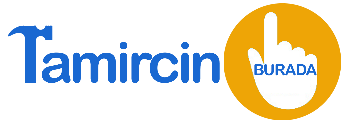 HİZMET İFirma SloganınıztEKLİF 2023/0000tEKLİF tarihi: 00.00.2023Firma Adresiniz
bilgi@firmaniz.com
GSM: 0 000 000 0000TEKLİF GEÇERLİLİK SÜRESİ: 30 GÜNTEKLİF ALAN: HİZMETGEÇERLİLİK TARİHİ30 GÜN1₺₺2₺KDV₺₺FirmanızBu teklif yukarıda belirtilen kuruma özel olarak hazırlanmıştır. Teklif kapsamında yapılan tüm işlem ve uygulamaları bir (1) yıl süreyle firmamız garantisi altındadır.  Firma olarak, kurulduğumuz yıldan bu yana tüm beklentilerinize cevap vermek için durmadan çalışıyoruz. Amacımız, müşterilerimize harika bir müşteri deneyimi ve olağanüstü değere sahip hizmetler sunmaktır.
Önemli: Tüm çalışmalarımız iş sağlığı ve güvenliği prosedürleri kapsamında yapılmakta olup, Online İSG Eğitimi’nden her yıl sertifika alınmaktadır.  FirmanızBu teklif yukarıda belirtilen kuruma özel olarak hazırlanmıştır. Teklif kapsamında yapılan tüm işlem ve uygulamaları bir (1) yıl süreyle firmamız garantisi altındadır.  Firma olarak, kurulduğumuz yıldan bu yana tüm beklentilerinize cevap vermek için durmadan çalışıyoruz. Amacımız, müşterilerimize harika bir müşteri deneyimi ve olağanüstü değere sahip hizmetler sunmaktır.
Önemli: Tüm çalışmalarımız iş sağlığı ve güvenliği prosedürleri kapsamında yapılmakta olup, Online İSG Eğitimi’nden her yıl sertifika alınmaktadır.  FirmanızBu teklif yukarıda belirtilen kuruma özel olarak hazırlanmıştır. Teklif kapsamında yapılan tüm işlem ve uygulamaları bir (1) yıl süreyle firmamız garantisi altındadır.  Firma olarak, kurulduğumuz yıldan bu yana tüm beklentilerinize cevap vermek için durmadan çalışıyoruz. Amacımız, müşterilerimize harika bir müşteri deneyimi ve olağanüstü değere sahip hizmetler sunmaktır.
Önemli: Tüm çalışmalarımız iş sağlığı ve güvenliği prosedürleri kapsamında yapılmakta olup, Online İSG Eğitimi’nden her yıl sertifika alınmaktadır.  FirmanızBu teklif yukarıda belirtilen kuruma özel olarak hazırlanmıştır. Teklif kapsamında yapılan tüm işlem ve uygulamaları bir (1) yıl süreyle firmamız garantisi altındadır.  Firma olarak, kurulduğumuz yıldan bu yana tüm beklentilerinize cevap vermek için durmadan çalışıyoruz. Amacımız, müşterilerimize harika bir müşteri deneyimi ve olağanüstü değere sahip hizmetler sunmaktır.
Önemli: Tüm çalışmalarımız iş sağlığı ve güvenliği prosedürleri kapsamında yapılmakta olup, Online İSG Eğitimi’nden her yıl sertifika alınmaktadır.  